Imię i nazwisko uczestnika: ………………..………………………………..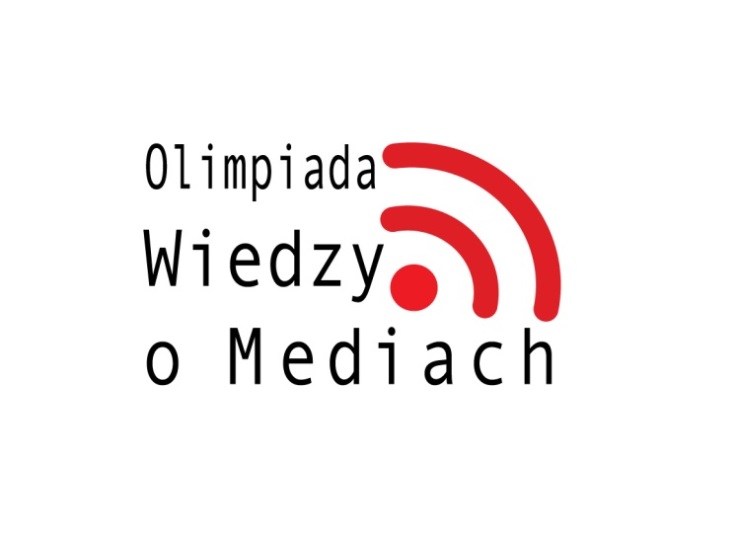 Liczba zdobytych punktów: …………………..…………………………….Olimpiada Wiedzy o Mediach
III edycjaEtap centralny17.03.2017					Czas pracy: 60 minutInstrukcja dla zdającegoSprawdź, czy test zawiera 9 stron (zadania 1-40). Ewentualny brak zgłoś Przewodniczącemu Zespołu Nadzorującego. Podpisz arkusz testowy we wskazanym miejscu.Pamiętaj, że rozwiązanie testu odbywa się w warunkach kontrolowanej samodzielności, korzystanie z jakichkolwiek pomocy jest niedozwolone, a Komisja może zdyskwalifikować uczestnika w przypadku stwierdzenia niesamodzielności pracy.Za każdą prawidłową odpowiedź w ramach zadania przyznaje się 1 pkt. Jeśli wybierzesz więcej rozwiązań (zakreślisz więcej odpowiedzi), otrzymasz 0 punktów. Za rozwiązanie testu możesz uzyskać maksymalnie 40 punktów.Po zakończeniu wypełniania testu przenieś odpowiedzi do arkusza odpowiedzi (na ostatniej stronie arkusza), zamalowując odpowiednie pole. Zrób to uważnie, ponieważ o liczbie zdobytych przez Ciebie punktów z testu decydować będą odpowiedzi zaznaczone w arkuszu. Nie nanoś żadnych poprawek, nie używaj korektora. Zadania z poprawkami będą oceniane na 0 punktów.Udzielając odpowiedzi na pytania, weź pod uwagę stan na dzień 1 marca 2017 r.Partnerzy i Patroni Olimpiady: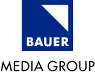 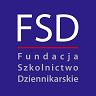 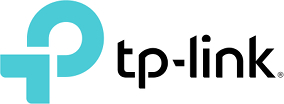 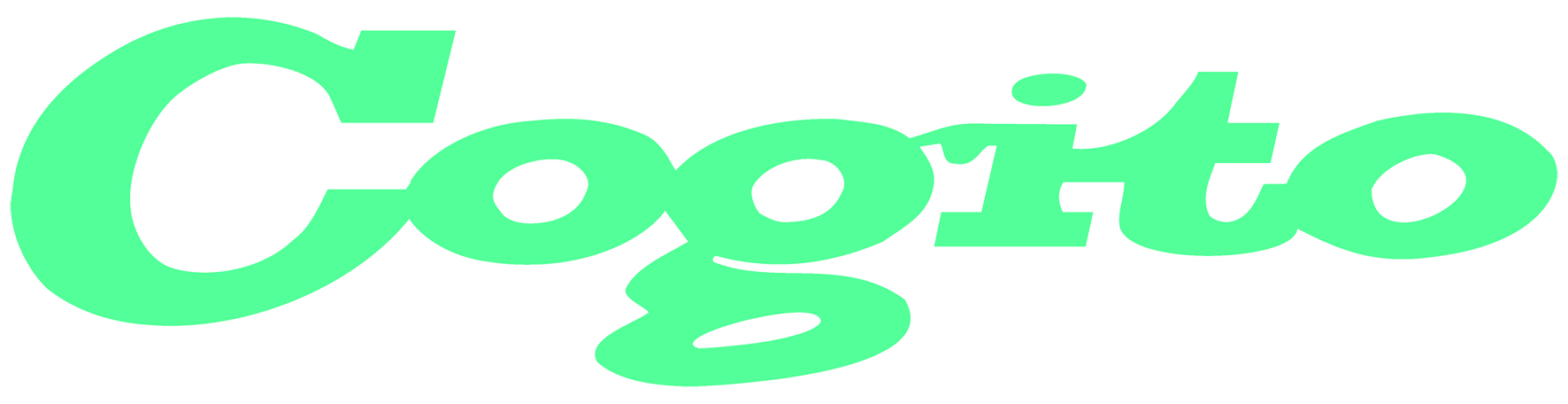 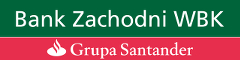 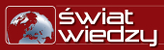 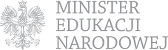 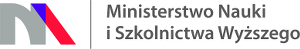 Wybierz właściwe połączenie tytułu z nazwiskiem wydawcy gazety.„La Siecle” – Emil de Girardin;„The Daily Mail” – Arthur Sleigh;„The Daily Telegraph” – Charles Dickens;„Die Presse” – August Zang.Metoda cliffhanger polega na:zawieszeniu akcji serialu w sytuacji pełnej napięcia na końcu odcinka;powtórzeniu wydarzeń z poprzednich części na początku odcinka serialu;pokazaniu fragmentów kolejnej części serialu na końcu odcinka;zakończeniu serialu w sposób umożliwiający różną interpretację wydarzeń.W którym roku na ekranach kin pojawił się Doktor No, pierwszy film o przygodach Jamesa Bonda?1958;1962;1973;1982.Reklama typu hammer advertising odznacza się:kreatywnością i wieloznacznością;ambicją estetyczną i metaforyzacją;wyjątkowo długim czasem trwania;bezpośredniością i dosłownością.Nazwa gazeta pochodzi od:monety / opłaty za pisma informacyjne w dawnych Włoszech;nazwiska Giacomo Gazetto – pierwszego włoskiego wydawcy dzienników;jednego z pierwszych dzienników wydawanych we Francji – „La Gazette”;francuskiego słowa gazette oznaczającego drukowanie.DAB oznacza standard:cyfrowego radia naziemnego;cyfrowej telewizji naziemnej;cyfrowego radia satelitarnego;cyfrowej telewizji satelitarnej.W którym tytule zastosowano grę językową polegającą na modyfikacji związku frazeologicznego?Kino moralnego niepokoju;Polska Rzeczpospolita Kibolska;Złoto dla zuchwałych;Bardzo głośne milczenie.Prowokacyjny szkic o telewizji autorstwa Neila Postmana nosi tytuł:Zabawić się na śmierć;Galaktyka Gutenberga;Miękkie ostrze;Szklana pogoda.Hiperbolę zastosowano w sloganie reklamowym:Metoda na głoda;Margaryna najlepsza pod słońcem;Zakochaj się w Warszawie;Technologia tak ma.Przykładem konstrukcji analitycznej jest: udzielić pomocy; robić z igły widły;paliwo;czarny protest.Najstarszym polskim pismem motoryzacyjnym jest: „Motor” – wydawany od 1952 r.;„Auto Świat” – wydawany od 1970 r.;„Auto-Moto” – wydawane od 1985 r.;„Twoje Auto” – wydawane od 1963 r.Lokowanie produktów w audycjach telewizyjnych jest dopuszczalne w czasie:audycji sportowych;seriali wytworzonych na użytek audiowizualnych usług medialnych;w audycjach rozrywkowych (z wyjątkiem audycji dla dzieci);wszystkie powyższe odpowiedzi są poprawne.W mediach komercyjnych nie można przerywać w celu nadania reklam lub telesprzedaży:audycji publicystycznych trwających dłużej niż 60 minut;audycji kulturalnych;serwisów informacyjnych;filmów wyprodukowanych dla telewizji. Zasada odwróconej piramidy dotyczy:doboru newsów do radiowego serwisu informacyjnego; konstruowania niektórych tekstów informacyjnych;rozmieszczania tekstów na stronie gazety;montażu reportażu telewizyjnego.Co łączy podane gazety: „Sztandar Wolności”, „Prawda Wileńska”, „Czerwony Sztandar”?wydawało je Polskie Państwo Podziemne w ramach akcji „N”;wydawane były w okresie okupacji;związane były z ruchem socjalistycznym okresu dwudziestolecia międzywojennego;były to gazety propagandowe gestapo.Gdzie umieszczono pierwszy nadajnik radia francuskiego w Paryżu?na wieży Eiffla;na Tour Ariane;na Tour First;na wieży Montparnasse.Proszę wskazać zdanie prawdziwe.Letnie imprezy plenerowe pod hasłem „Inwazja Mocy” organizowało Radio Eska.Justyna Pochanke pracowała w Radiu ZET.Slogan Pierwszego Programu PR to „Pierwsze radio informacyjne”.Radio WAWA nadaje wyłącznie muzykę zagraniczną. Funkcja PiP w odbiorniku telewizyjnym umożliwia:dokonywanie zmian ustawień obrazu z poziomu pilota;przewijanie audycji telewizyjnej do momentu rozpoczęcia emisji;podgląd audycji telewizyjnej na 20 minut przed emisją;oglądanie jednego programu z jednoczesnym podglądem na inny kanał w osobnym oknie na ekranie.Słowo epigraf w odniesieniu do mediów oznacza:logo gazety;stopkę redakcyjną;motto gazety;nagłówek artykułu prasowego.Słowo medium pochodzi z języka:angielskiego, gdzie oznacza ‘średni’;greckiego, gdzie oznacza ‘pomiędzy’;łacińskiego, gdzie oznacza m.in. ‘środkowy, pośredni’;francuskiego, gdzie oznacza ‘nośnik’.Typowym działaniem PR jest:organizowanie konferencji prasowych; publikowanie materiałów kompromitujących konkurencję;umieszczanie reklam produktu na billboardach;rozdawanie bezpłatnych próbek produktu.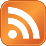 Kliknięcie symbolu       na stronie internetowej spowoduje:zablokowanie wyświetlanych treści;skopiowanie adresu do kanału RSS;wylogowanie się z profilu;zablokowanie reklam zasłaniających stronę.Proszę wskazać zdanie prawdziwe. Pełna obiektywność przekazu medialnego jest niemożliwa do uzyskania.Pakt faktograficzny to rodzaj umowy zawieranej przez pracodawcę i dziennikarza. Przegląd prasy zalicza się do gatunków publicystycznych. Sylwetką nazywa się życiorys dziennikarza opublikowany w prasie. Która z poniższych osób nie jest związana z wielkim biznesem medialnym?Rupert Murdoch;Ted Turner;Silvio Berlusconi;Amancio Ortega.Jak brzmiał tytuł pierwszego filmu braci Lumière z 1895 r.?Wyjście (robotników) z fabryki;Lot balonem;Sąsiedzi;Relacja z Epson Derby.Pierwszą agencją prasową w Stanach Zjednoczonych był(a):United States Press;Associated Press;Reuters;America Press.Który z poniższych tytułów prasowych jest dziennikiem?„Time”;„Der Spiegel”;„Bild Zeitung”;„Newsweek”.W 1994 r. Program IV PR przekształcono w:Radio Polonia;Polskie Radio 24;Radio RDC;Radio Bis.Podłączanie do sieci EARN/BITNET odbywało się w Polsce najpierw w instytucjach akademickich. Pierwsze połączenie zagraniczne Uniwersytet Warszawski uzyskał z uniwersytetem:w Pradze;w Berlinie;w Kopenhadze;w Moskwie.W którym roku wyemitowano w Warszawie pierwszy program telewizyjny?1937;1952;1956;1989.Określenie pony express  odnosi się do:ceny pierwszego brytyjskiego miesięcznika (pony to );szybkiego przekazywania informacji na skutek kopiowania ich przez kolejne agencje prasowe;sieci konnych kurierów przekazujących m.in. informacje dla gazet; żadna z powyższych odpowiedzi nie jest prawidłowa.Proszę wskazać błędne połączenie tytułu teleturnieju i osoby prowadzącej.Wielka Gra – Stanisława Ryster;Najsłabsze ogniwo – Kazimiera Szczuka;Koło Fortuny – Wojciech Pijanowski;Miliard w rozumie – Krzysztof Ibisz.Proszę wskazać poprawne zestawienie tytułu audycji z nazwą stacji radiowej.„Matysiakowie” – Radio ZET;„Ranne ptaki” – Antyradio;„Wstawaj, szkoda dnia” – RMF FM;„Sygnały Dnia” – Program III PR.Nagrodę Dziennikarz Roku 2016 w konkursie Grand Press otrzymał(a):Konrad Piasecki;Bianka Mikołajewska;Krzysztof Ziemiec;Justyna Pochanke.Jak nazywa się polskie czasopismo dla miłośników gier wideo, istniejące od 1996 r. do dziś?„Click”;„Pixel”;„CD-Action”;„Komputer Świat GRY”.BASIC, COBOL, FORTRAN i Pascal to:języki programowania;edytory tekstowe;serwisy społecznościowe;przeglądarki internetowe.Kto prowadzi (internetowy) program Mówię, jak jest?Krzysztof Ziemiec;Mariusz Max Kolonko;Agata Młynarska;Anita Werner.Kiedy w polskiej telewizji zaczęto nadawać pierwsze kolorowe programy?w latach 50.w latach 60.w latach 70.w latach 80.Radio określa się jako medium tolerancyjne, ponieważ:można z niego korzystać podczas wykonywania innych czynności; często zmienia program pod wpływem bieżących zdarzeń;jego przekaz jest nietrwały;chętnie współpracuje z prasą. W tabloidach:dominuje metaforyka zoologiczna i zdrowotna;słowa są ważniejsze od obrazów; obraz świata opiera się na kontrastach, np. my – oni;nagłówki są mniej rozbudowane niż w prasie opiniotwórczej.KARTA ODPOWIEDZIImię i nazwisko uczestnika: ……………………………………………………………ABCDPkt.12345678910111213141516171819202122232425262728293031323334353637383940